Утверждаю Заведующий МБДОУ №3___________ Тасоева Р.Г.«  09 »  __ февраля     2021гОткрытое занятие по ФЭМП в младшей группе«Поможем Степашке»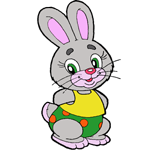 Воспитатель: Габараева А.В.09.02.2021гЦели: Закреплять знания о геометрических фигурах, отвечать на вопрос "сколько?'' словами один, много, ни одного.1.Продолжать формировать умение выделять из отдельных предметов один предмет.2.Закрепить навыки сравнения предметов по длине, ширине, высоте.3. Формировать представление о количестве.Материалы:Предварительная работа: Учить детей обращать внимание на форму предметов при выполнении элементарных действий с игрушками и предметами в повседневной жизни.Рассматривание один и множество предметов.Ход занятия.Организационный  момент. Здороваются с гостями. Пальчиковая гимнастика.Незаметно залетает шарик, к нему привязан конверт. От зайчика. «Я хожу в лесной детский сад и не могу выполнить задания. Помогите мне пожалуйста, ребята»  Воспитатель: хотите помочь Зайке? Где живет? Перед нами 2 дорожки, из разных фигур и цветов, разные по длине.По какой дороге пойдем в лес? – По короткой…Воспитатель: - Вот мы с вами и оказались на лесной полянке. Присаживайтесь. (дети садятся на ковер).- На краю лесной полянки растет елочка, а рядом с ней еще одна елочка. Сравнить елочки по высоте. - Это какая елочка? (Высокая)- А это какая елочка? (Низкая)- На полянку выбежал зайчишка. Сколько зайчиков на полянке? (Один). Потом к нему прибежал ежик, потом белочка  Сколько стало зверей на полянке? (Много).А елочек сколько? Давайте посчитаем? (одна, две – две) Одна елочка - высокая, и одна елочка – низкая.Воспитатель: Лесные жители хотят размять лапки. Давайте мы тоже, ребята, с вами поиграем пальчиками.Физмимутка Пришли к Зайке и решают  его заданияЗайка: Ко мне придут гости: лисичка, медвежонок, бельчонок, а я не знаю как их угощать, а посуда вся перепуталась, помогите их разобрать по парам. Чашки, блюдца, животное – печенье.Зайка: У меня сломались машинки, помогите починитьЗайка: - Молодцы! Порадовали меня. А за это вам полагается угощение. (предлагается две тарелки с печеньем - на одной все печенье квадратной формы, а на второй одно печенье круглое, дети должны назвать какой формы печенье).Зайка:- И здесь мне не удалось вас запутать. Получайте свое угощение. (Детям раздается настоящее печенье)Воспитатель:- Ребята, нам пора возвращаться в детский сад, а Зайка остается, придумывать нам новые испытания.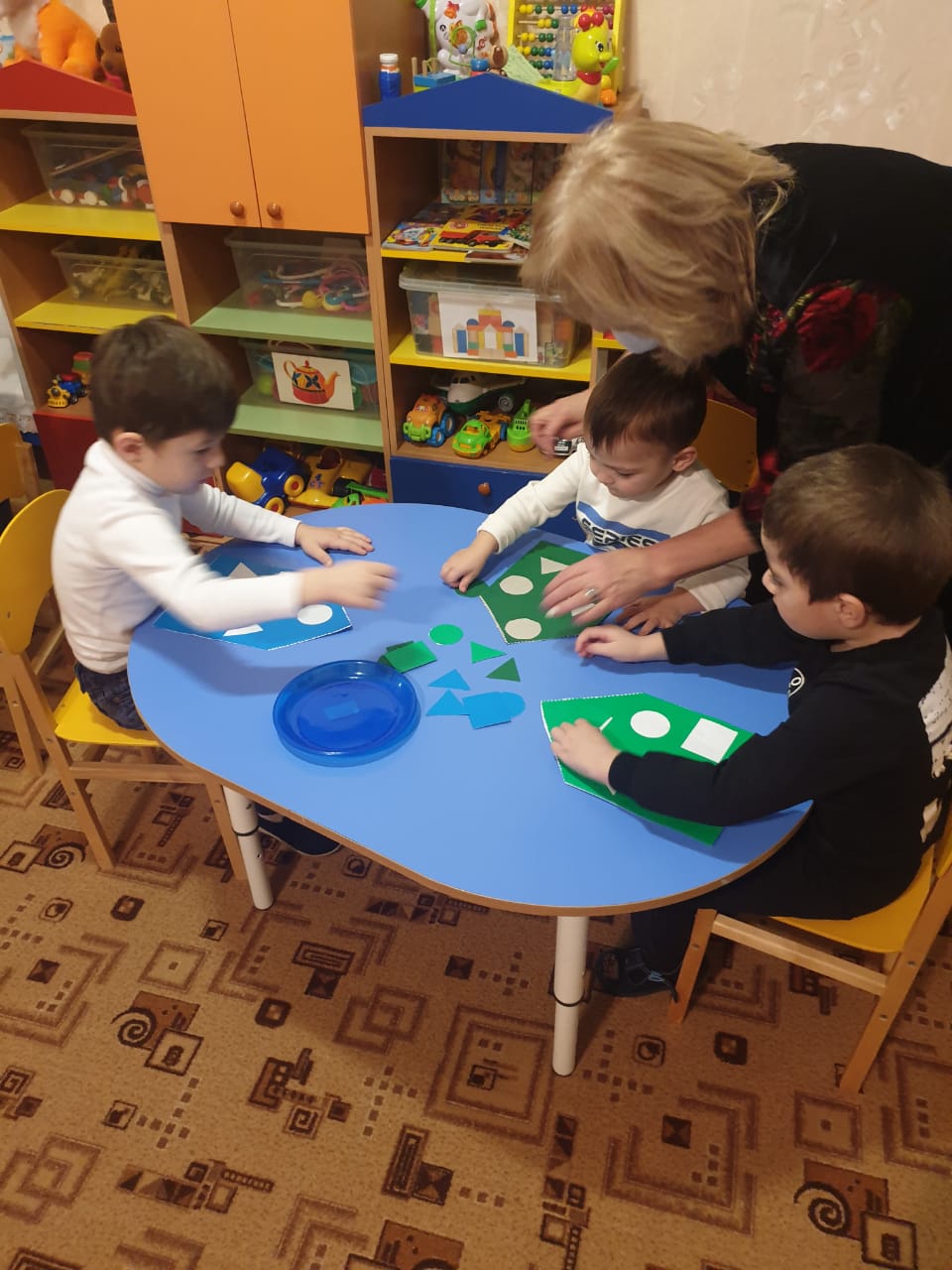 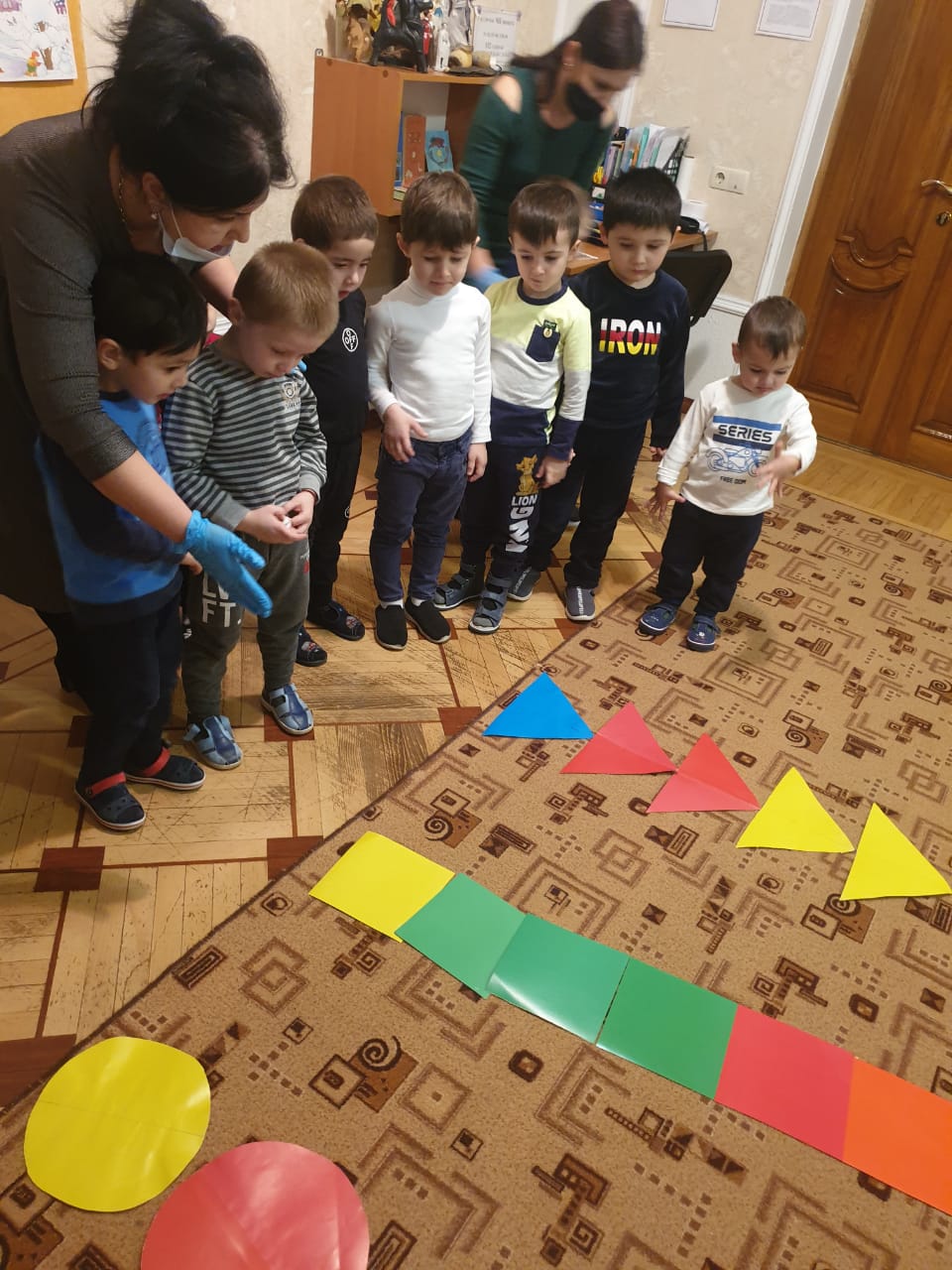 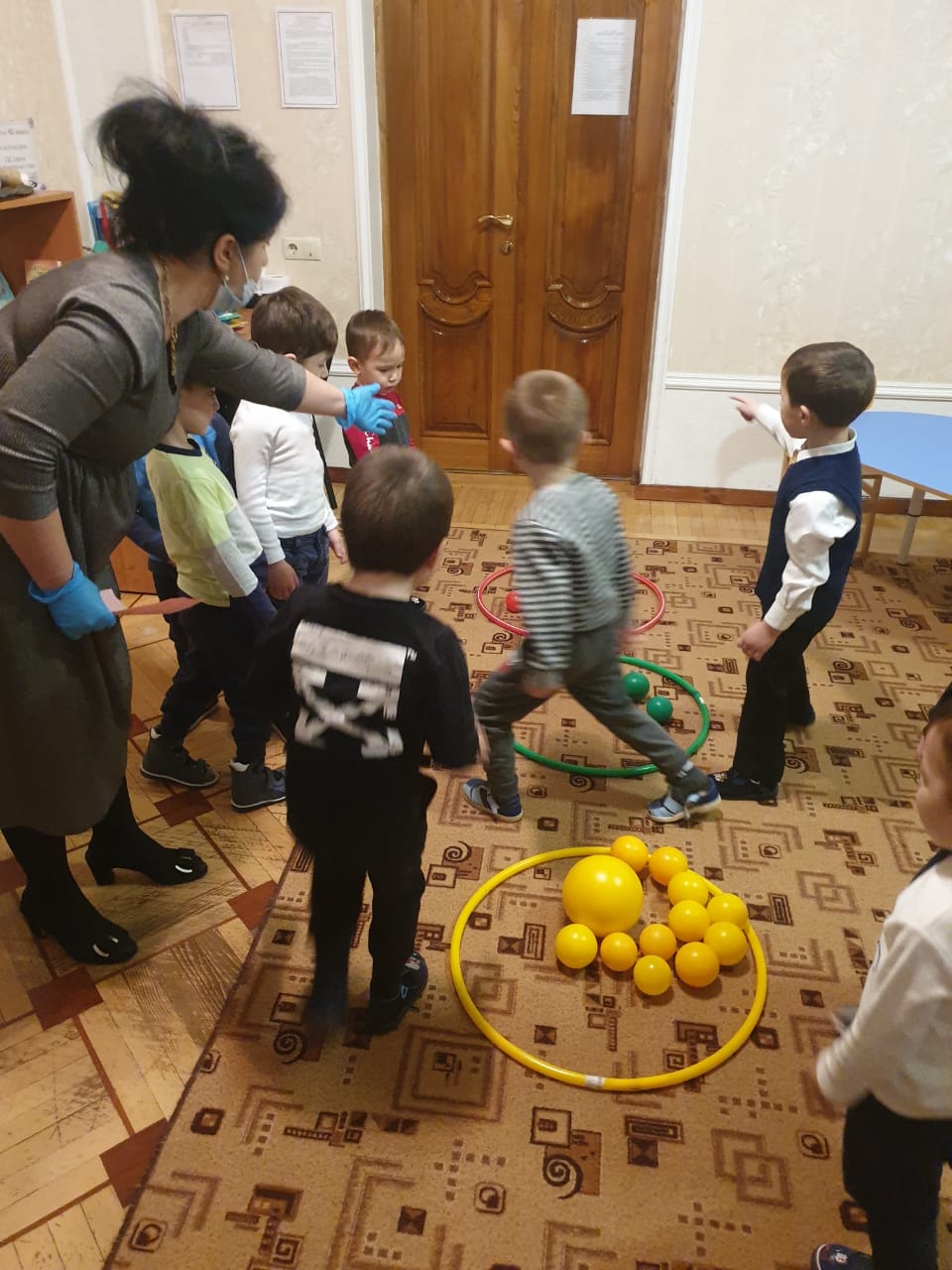 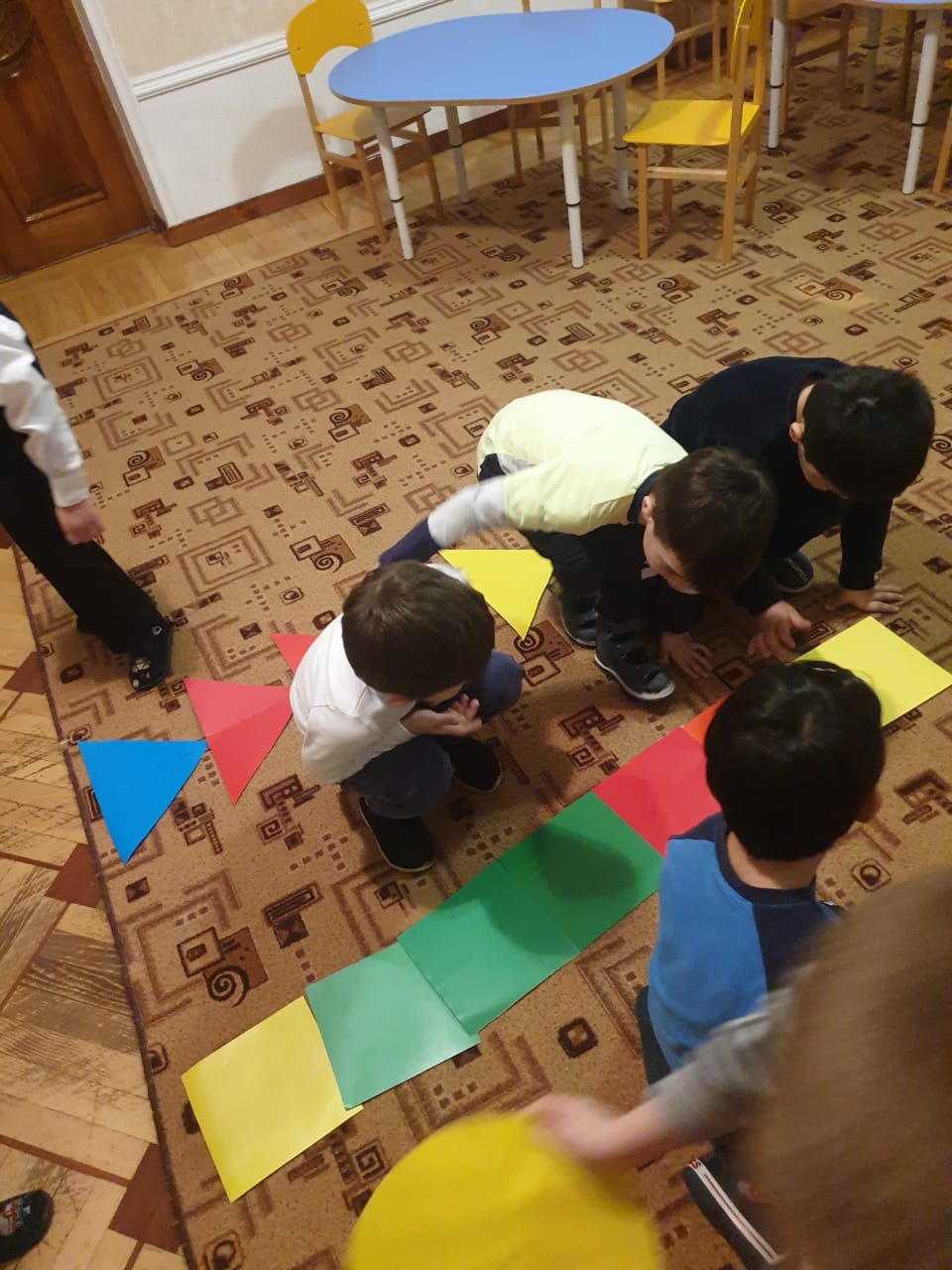 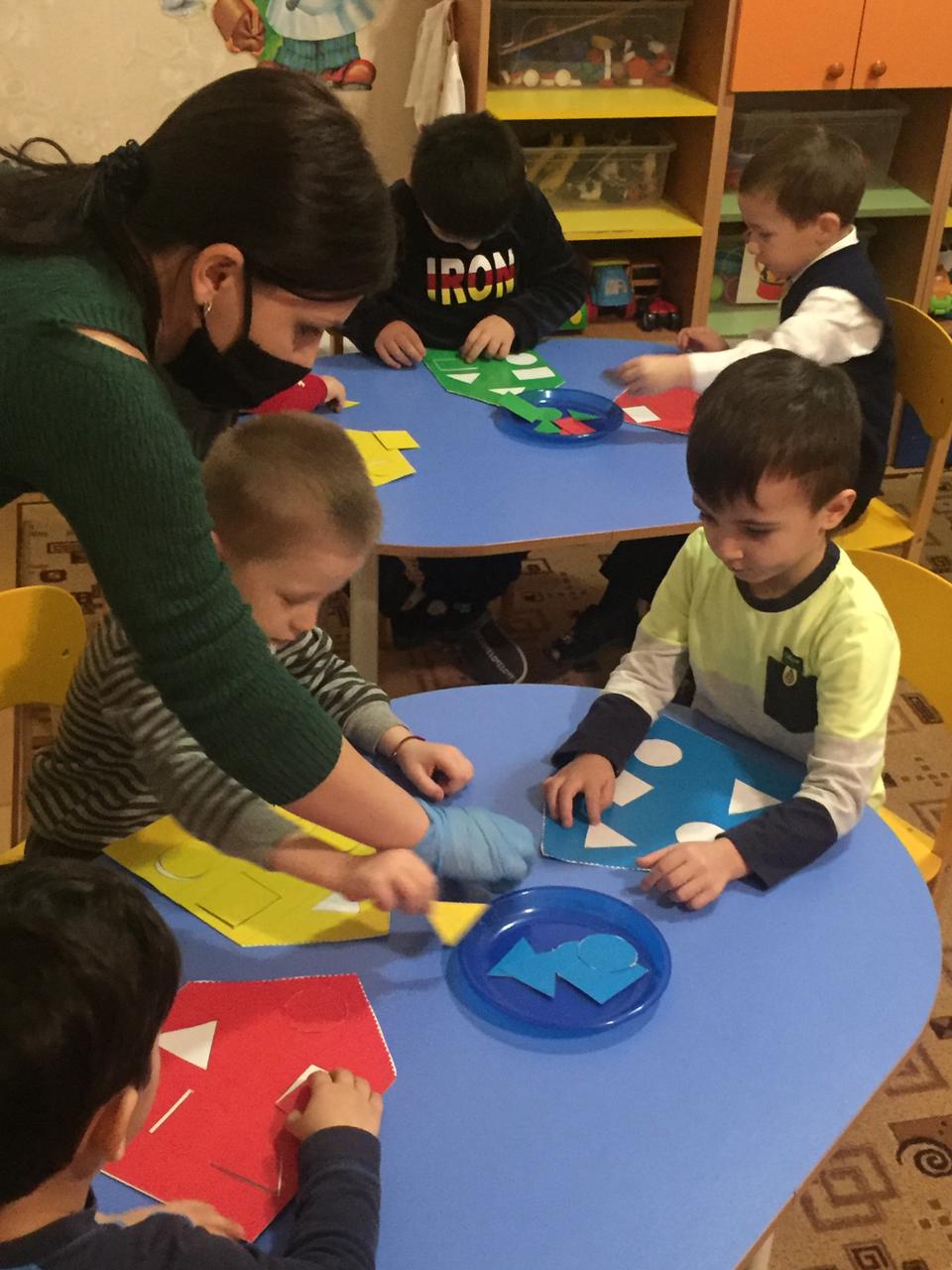 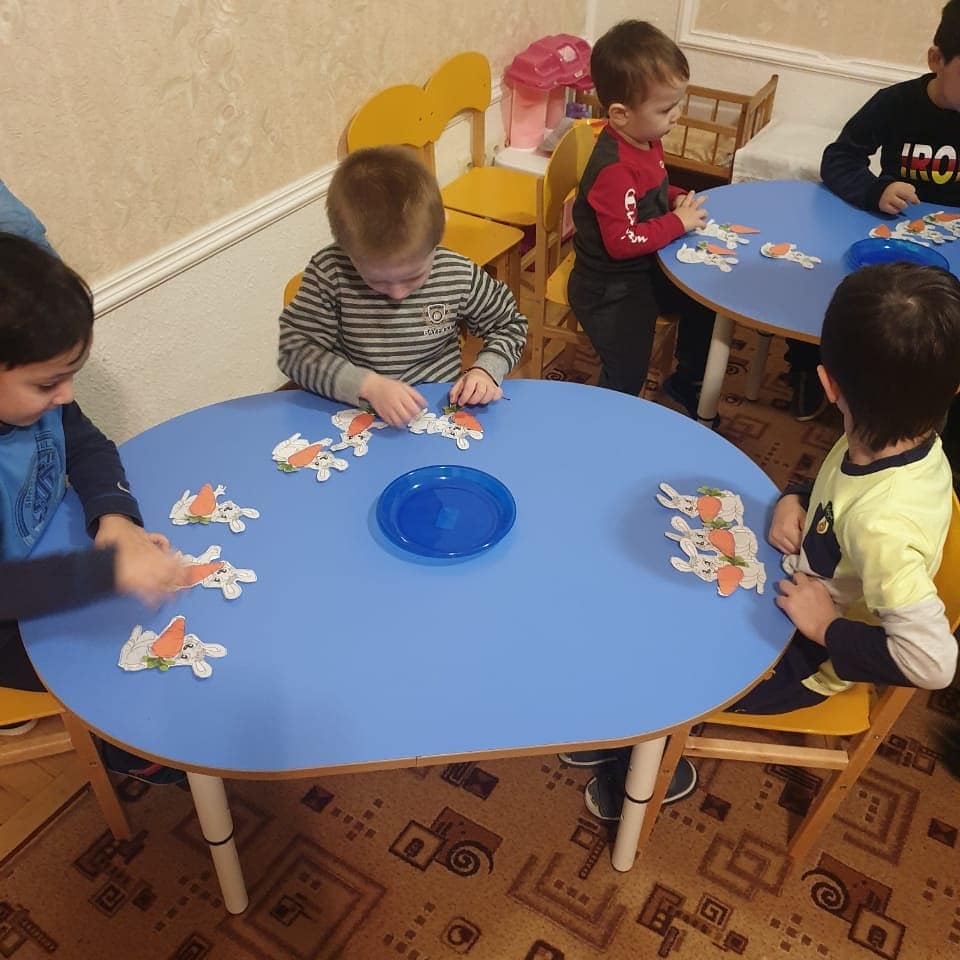 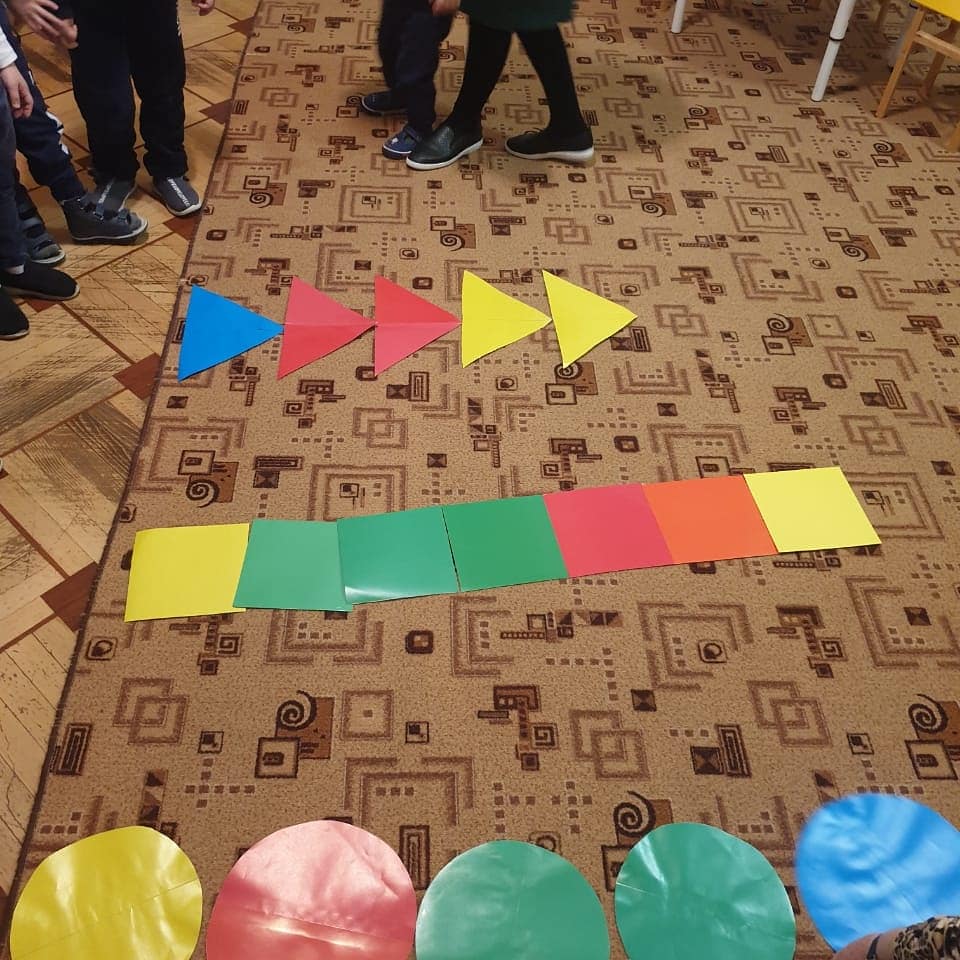 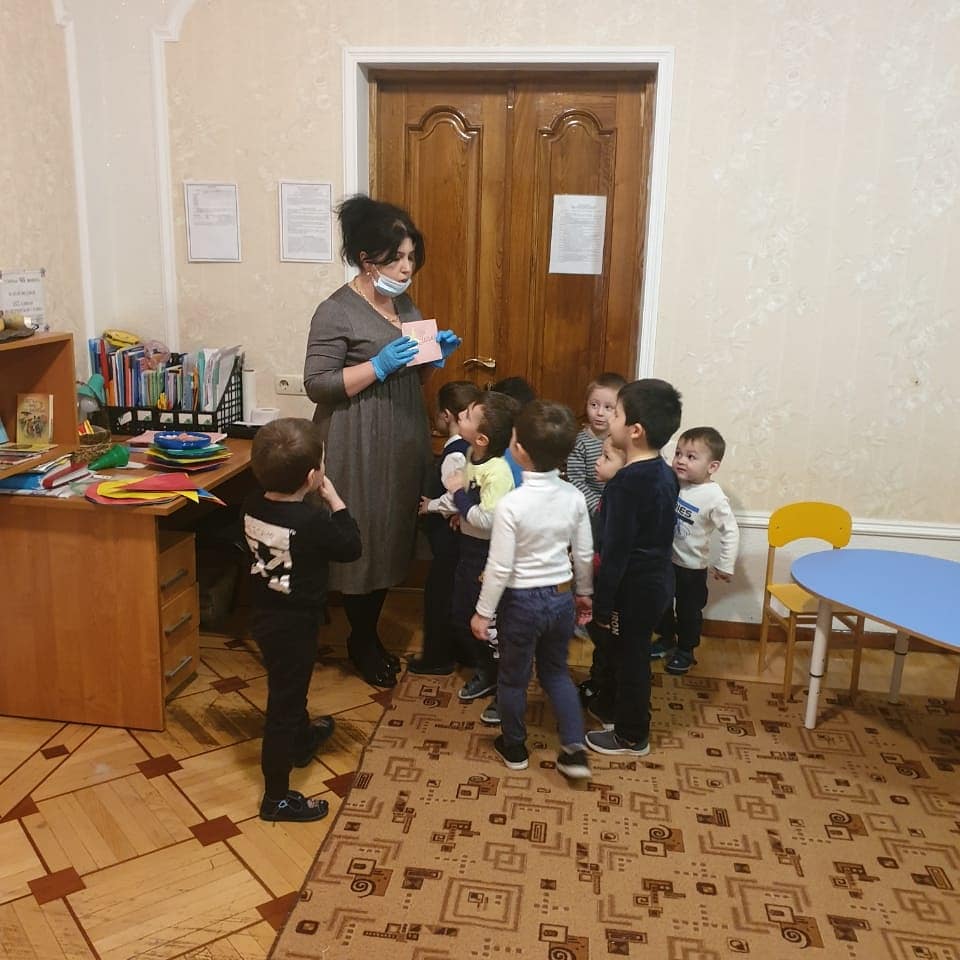 